Краткосрочный творческий проект по нравственно-патриотическому воспитанию "День Победы-9 мая" в старшей группе.Введение.Очень важно помнить историю своей Родины – особенно ее печальные и знаковые страницы. Это воспитывает в ребёнке дух патриотизма. Во времена нашего детства День Победы отмечали ежегодно – мемориалы славы, возложение цветов к Вечному огню, рассказы и чествование ветеранов, салют, фильмы и программы о войне. Это был настоящий праздник – без ложного патриотизма. И нам взрослым необходимо детям рассказывать о Дне Победы, в Великой Отечественной Войне, о героях войны, как ветеранах, так и о детях войны, о событиях и поражениях, о том в какие руины превратилась наша Родина, и как быстро и дружно восстанавливали Родину свою выжившие в Великой Отечественной Войне.Паспорт проектаВид проекта: творческо-информационный.Продолжительность проекта: краткосрочный.Срок реализации: май 2022 года.Участники проекта: дети, родители, воспитатели (Тувышкина А.В., Долганина Е.Б)Образовательная область: патриотическое воспитание дошкольников, ознакомление с окружающей действительностью.Вид деятельности и ее содержаниеПознаниеПросмотр иллюстраций с изображением памятников павшим воинам. Знакомство с военной техникой.Беседа: «Ордена и медали»Занятие "Что такое героизм", "Был великий День Победы"Чтение художественной литературы:"Советская армия" В. Соссюра, "Имя героя" Л. Барбас."У войны не детское лицо" - Прослушивание стихов о войне, конкурс чтецов "Стихи о войне"Художественное творчество- Коллективная работа: «Салют Победы»- Изготовление открыток, в подарок ветеранам.- Украшение окон «Окна Победы»- Проведение выставки работ детей и родителей.-Спортивный праздник: « Славься, славься День Победы!».Социализация Взаимодействие с родителями:- Домашнее задание детям и родителям:  найти в нашем городе улицы, названные в честь  героев ВОВ. Рассказать о каждой из них.-Изготовление с детьми работ «В память о Войне»-Видео презентация: «Георгиевская лента»- Оформление информационных уголков воспитателями для родителей по темам:«Памяти павших, будем достойны»,«Этих дней не смолкает слава»,«Они сражались за Родину».Материально-техническое обеспечение: •	аудио, видео системы, фотоаппаратура, мультимедийная установка, телевизор.•	библиотека для детей и родителей.•	подбор исторической литературы, •	подбор наглядного материала (иллюстрации, фотографии, зарисовки), •	выставки книг, рисунков, поделок,•	создание условий для проведения мероприятий (оформление раздевалки). Необходимые условия реализации проекта: 1.	интерес детей и родителей; 2.	методические разработки, 3.	интеграция со специалистами детского сада.Актуальность темы:В этом году исполняется знаменательная дата – 77-летие Победы в Великой Отечественной войне. Обратив внимание, на то что современные дети страдают дефицитом знаний об освобождении родной страны от немецко-фашистских захватчиков, не знают, что такое война, важно рассказать им о войне 1941-1945г. г. Создание проекта направлено на работу по воспитанию у дошкольников чувства гордости за свой народ, постепенное формирование любви к своей Родине и близким. Реализация проекта позволяет задействовать различные виды детской деятельности, предполагает привлечение детей и родителей к изучению знаменательных дат Великой Отечественной войны и участию в мероприятиях по подготовке и празднованию Победы.Патриотическое воспитание ребенка – это основа формирования будущего гражданина. Задача воспитания патриотизма в настоящее время сложна. Чтобы достигнуть определенного результата, необходимо использовать нетрадиционные методы воздействия на ребенка, на его эмоциональную и нравственную сферы. Причем такие методы, которые бы гармонично и естественно наполняли его мировоззрение нравственным содержанием, раскрывали бы новые, ранее неизвестные или непонятные ребёнку стороны окружающей действительности и являлись бы доступным для восприятия.Цели проекта:Систематизировать знания дошкольников о ВОВ, наглядно познакомить с памятниками защитникам ВОВ, воспитывать глубокое уважение и чувство большой благодарности ко всем тем, кому так тяжело далась наша ПОБЕДА.Определить педагогические основы проблемы формирования патриотических чувств у детей младшего дошкольного возраста.Познакомить с символами государства времен ВОВ, орденами, медалями героев ВОВ.Вызвать желанием подражать воинам, быть такими же мужественными, смелыми, отважными, храбрыми.Выразить чувства и закрепить знания в творческом плане, выполнив плакат – коллективную работу к празднику, а также открытки в подарок ветеранам или дедушкам, которые они подарят.Задачи проекта.Формирование у дошкольников активного положительного отношения к славным защитникам нашей Родины.Воспитание любви к Родине.Обогащение духовного мира детей через обращение к героическому прошлому нашей страны.Расширять запас слов, обозначающих названия предметов, действий, признаков, прослушивать песни, стихи о Родине.Воспитывать потребность защищать и совершать подвиги во имя Родины.Выслушать историю детей о родных ветеранах ВОВ, если таковые имеются.Этапы реализации проекта:Подготовительный – сбор информации, работа с методической литературой, составление плана работы над проектом.Практический – реализация проекта.Итоговый – подведение результатов.Предполагаемый результат:сохранение интереса к истории своей страны, к Великой Отечественной войне, осознанное проявление уважения к заслугам и подвигам воинов Великой Отечественной войны.осознание родителями важности патриотического воспитания дошкольников.получение понятные им необходимые представления о детях – героях и героях ВОВ, подвигах, которые они совершили.Предварительная работа:Рассматривание плакатов военных лет, фотографий, иллюстраций, презентаций.Просмотр мультфильмов, посвященных детям войны:- «Воспоминание» В. Данилов;-«Солдатская лампа» (Е. Агранович,)- «Солдатская сказка» 1983г.,- «Салют» (1975г.)Роль родителей в реализации проекта:Сбор информации, материала о Великой Отечественной Войне (песни, стихи, плакаты, показ наград) .Беседы родителей с детьми о родных участниках в ВОВ, если есть.Создание и посещение выставки в группе по патриотическому воспитанию на тему: « 9 мая –День Победы!»Самостоятельный поход родителей с детьми на парад 9 мая.Работа воспитателей.Познавательные занятия: «Что такое героизм», «Был великий день Победы»Продукт проектной деятельности: рисунки, аппликации.Выпуск стенгазеты «Я помню! Я горжусь!».Заучивание и рассказывание стихов по теме.Модели конспектов занятий.Оформление выставки посвященной «Дню Победы»                                                                                                                                                                                                                                                                                                                               Приложение.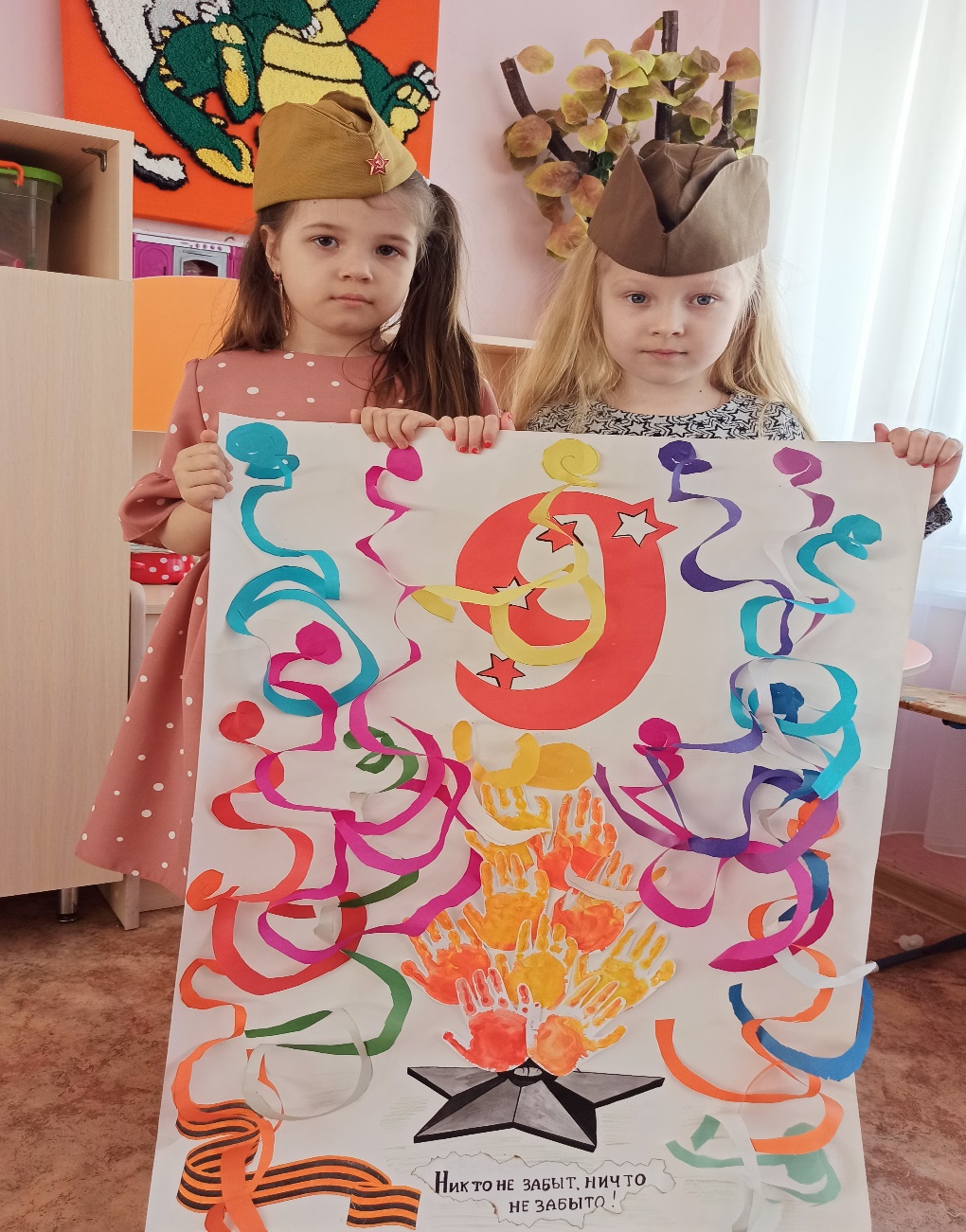 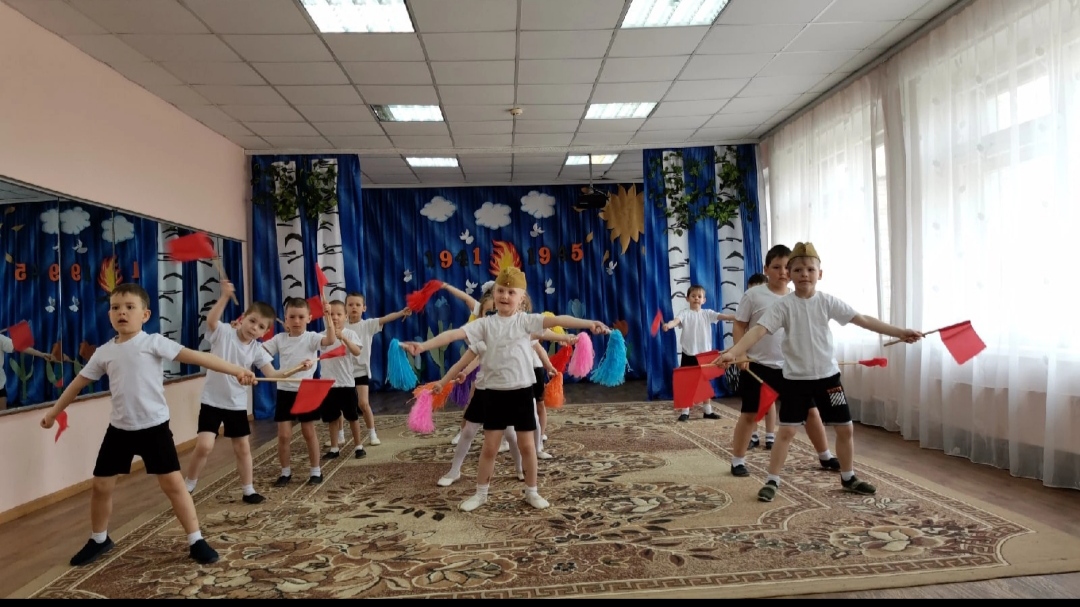 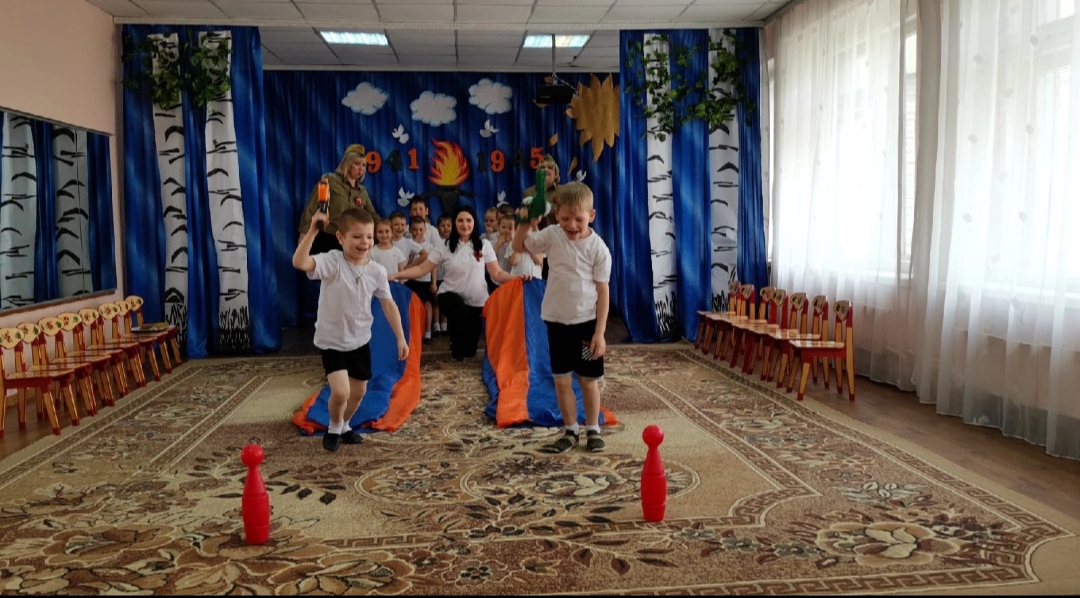 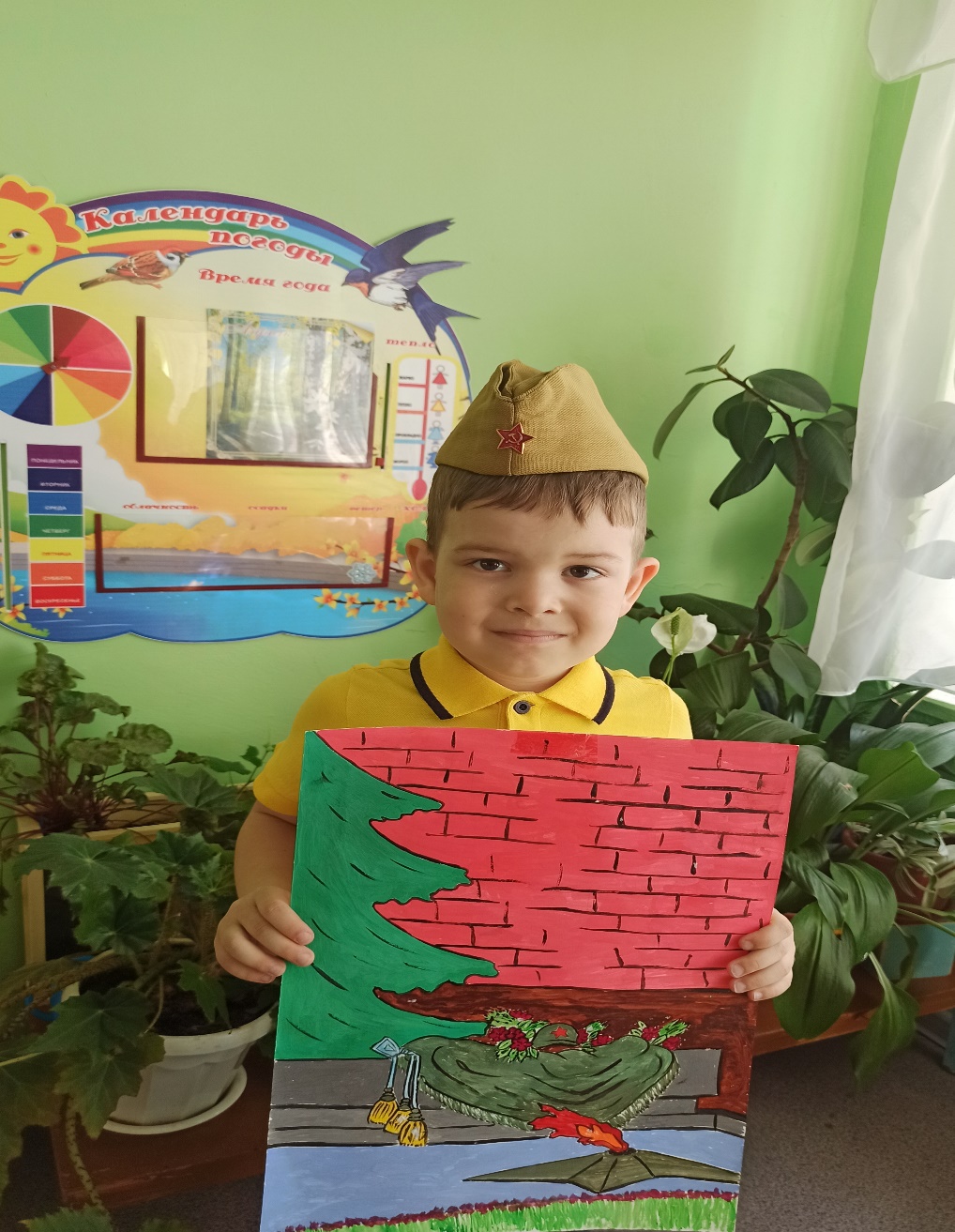 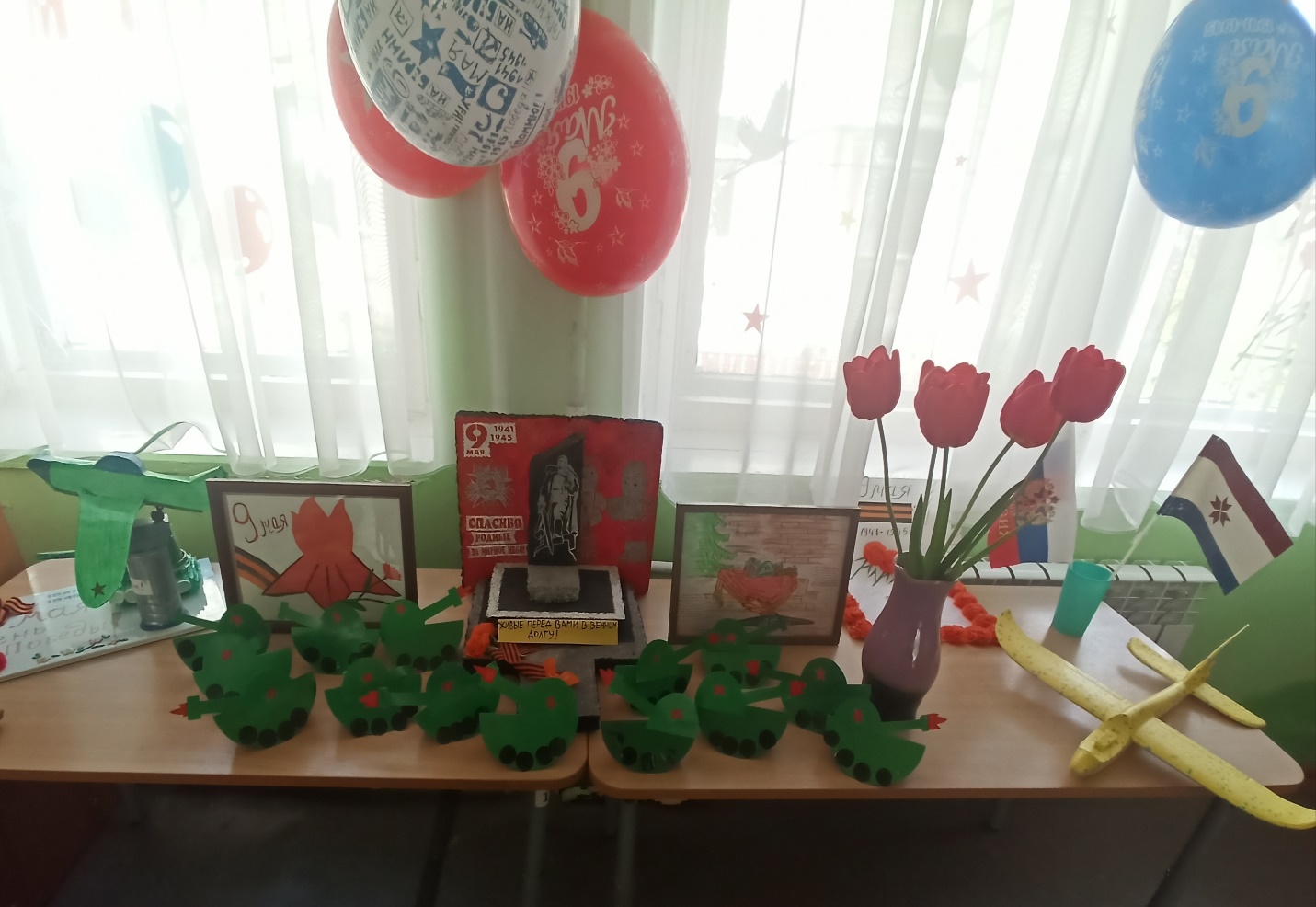 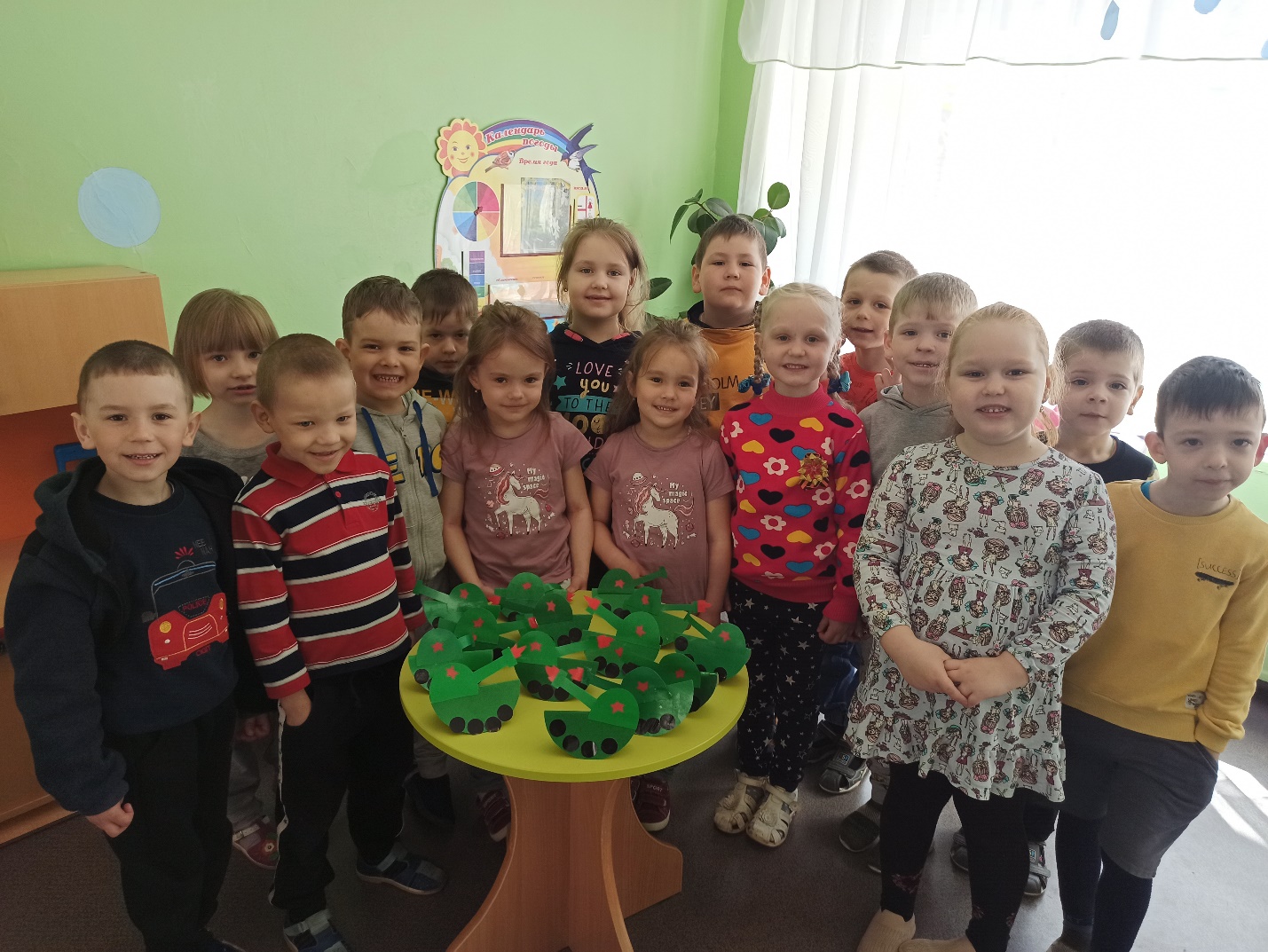 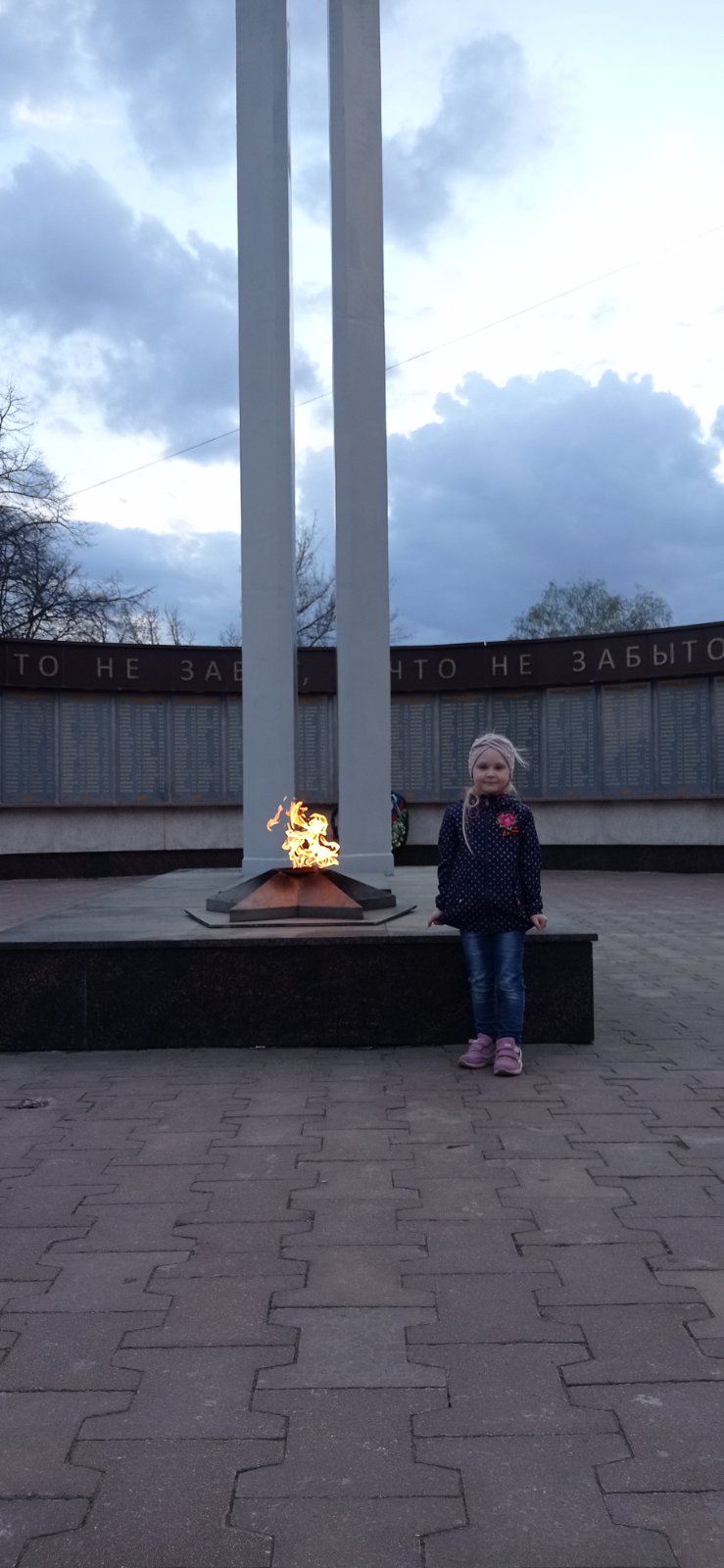 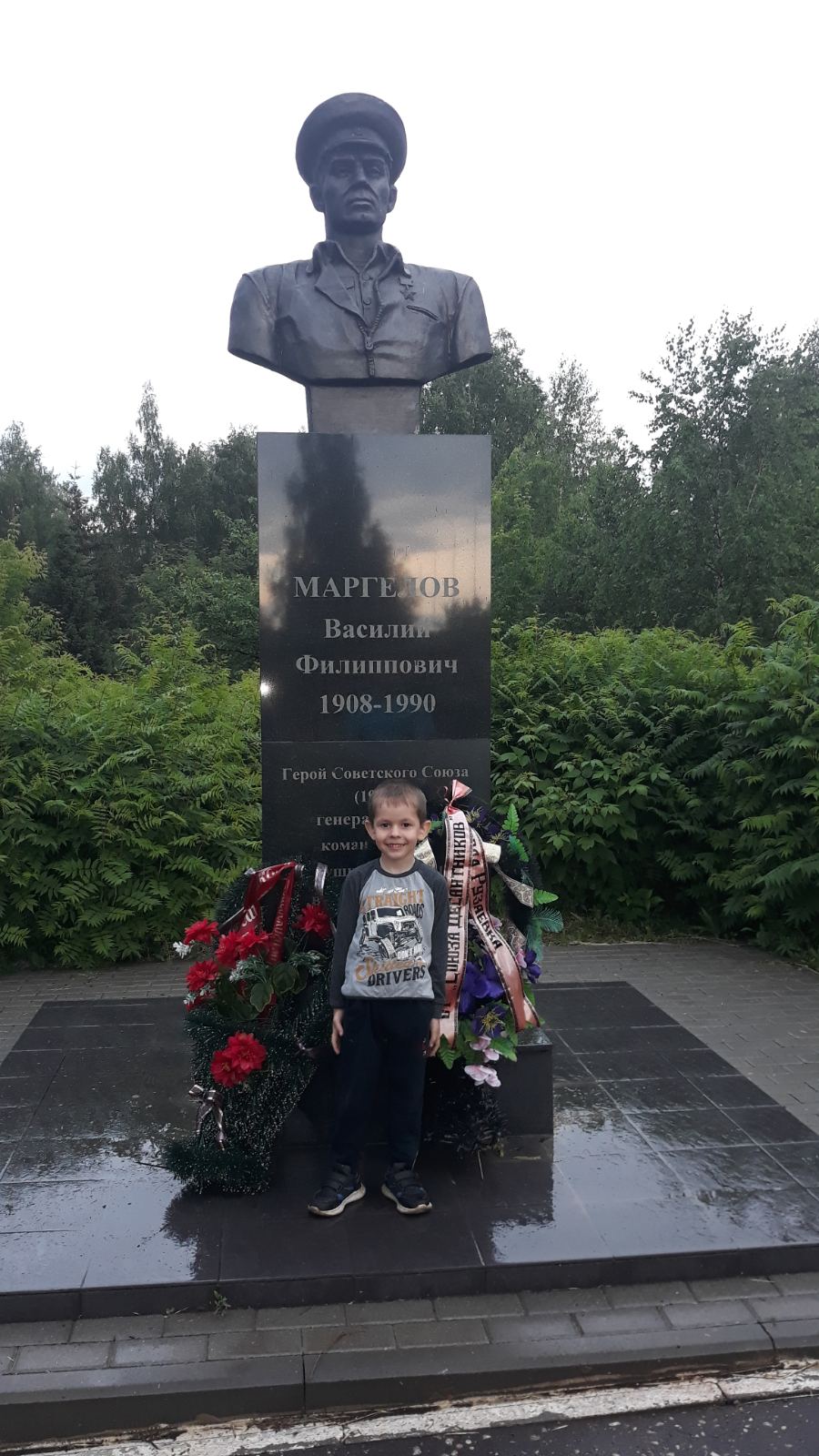 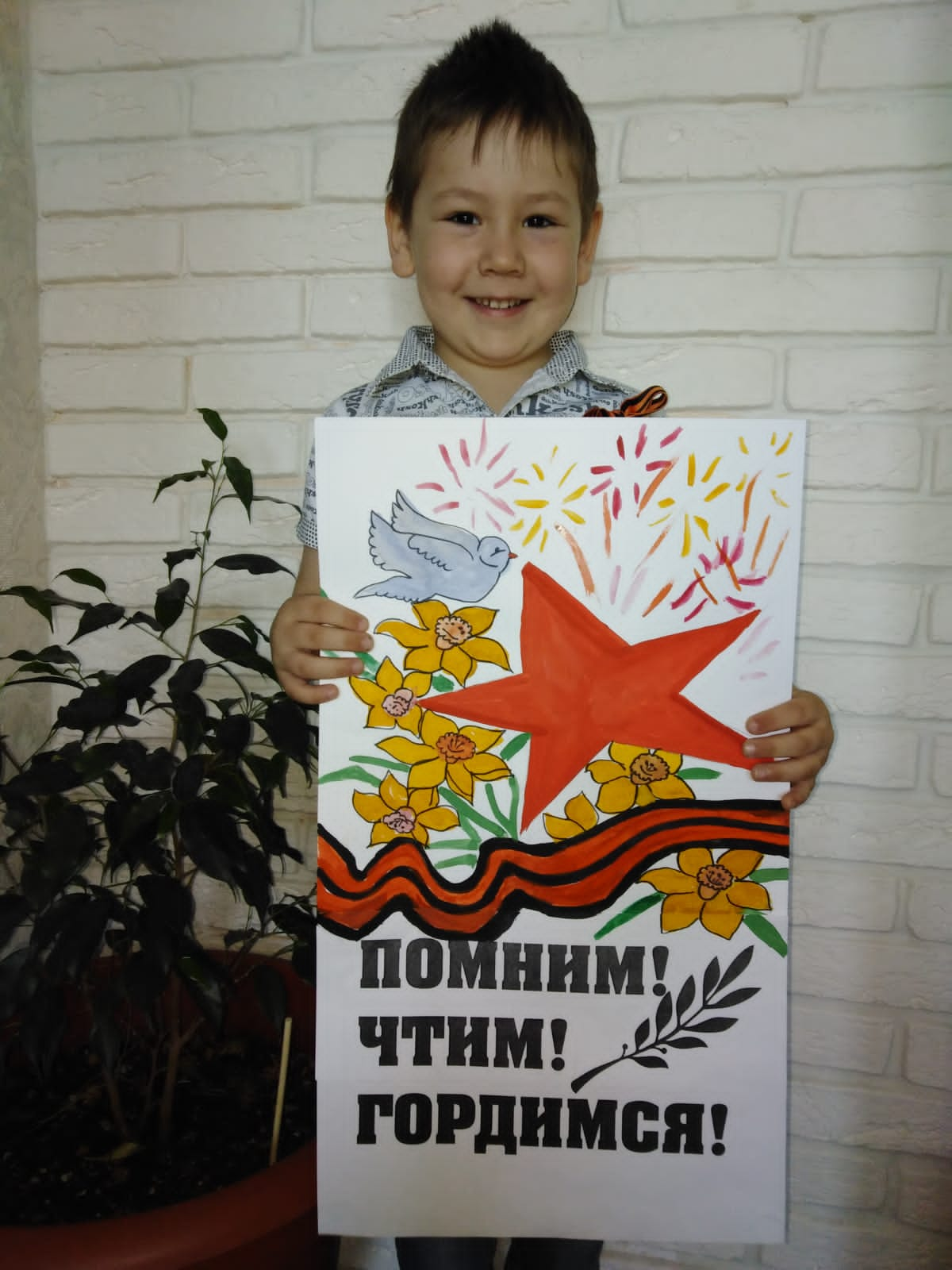 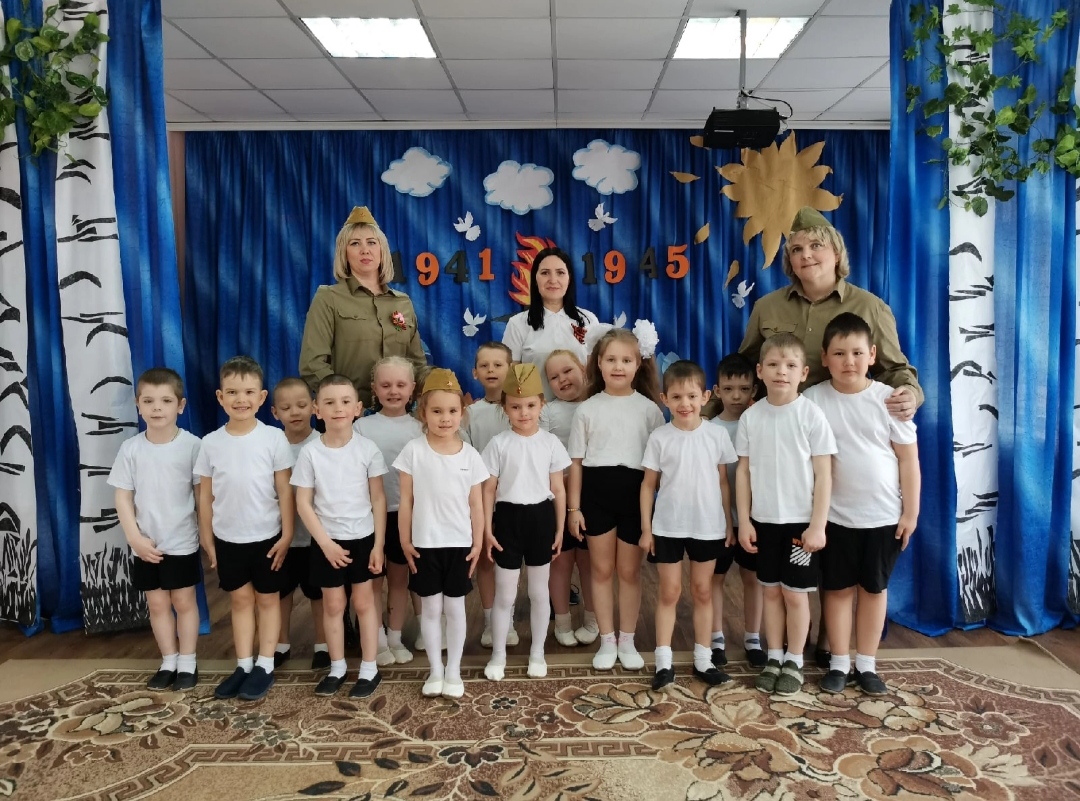 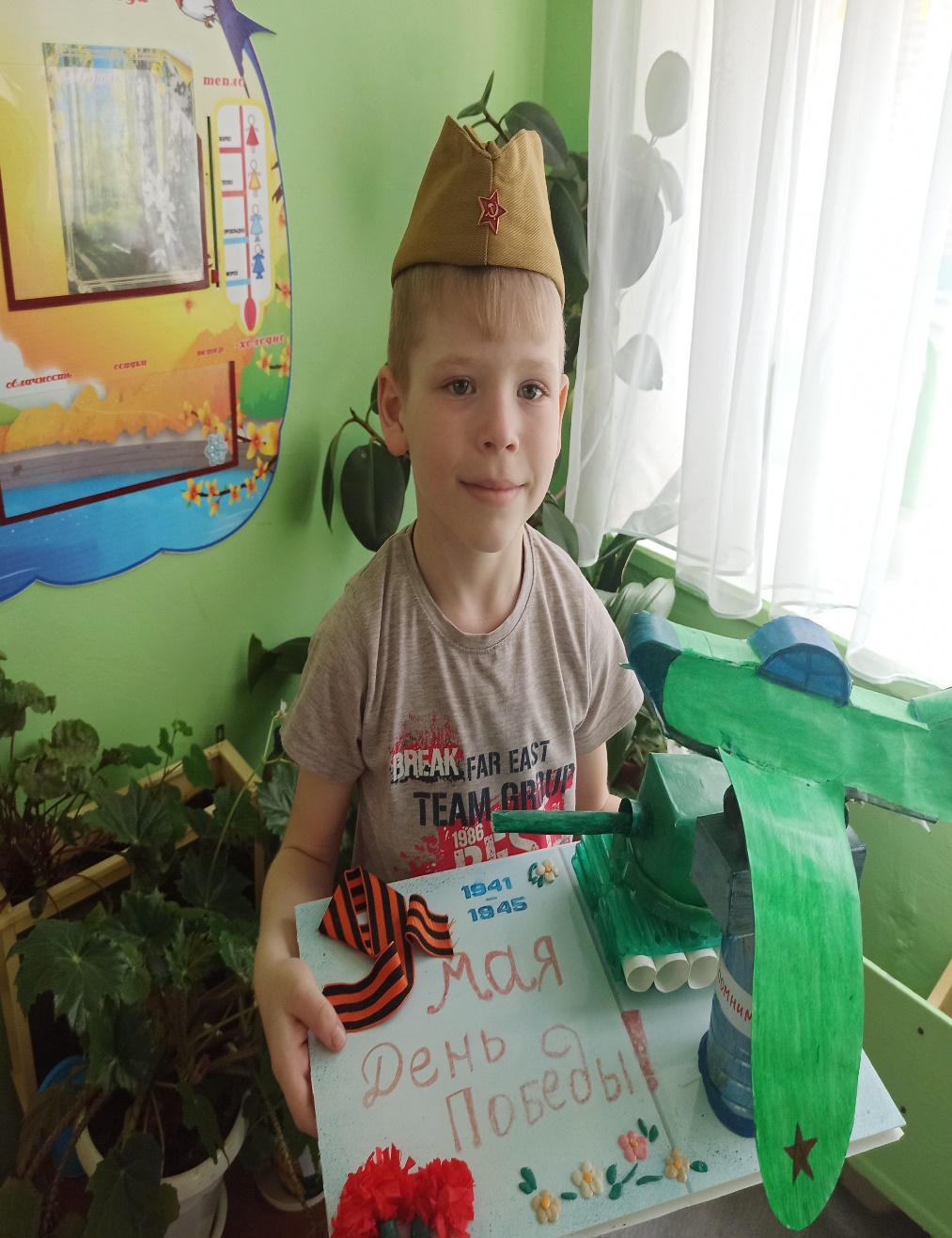 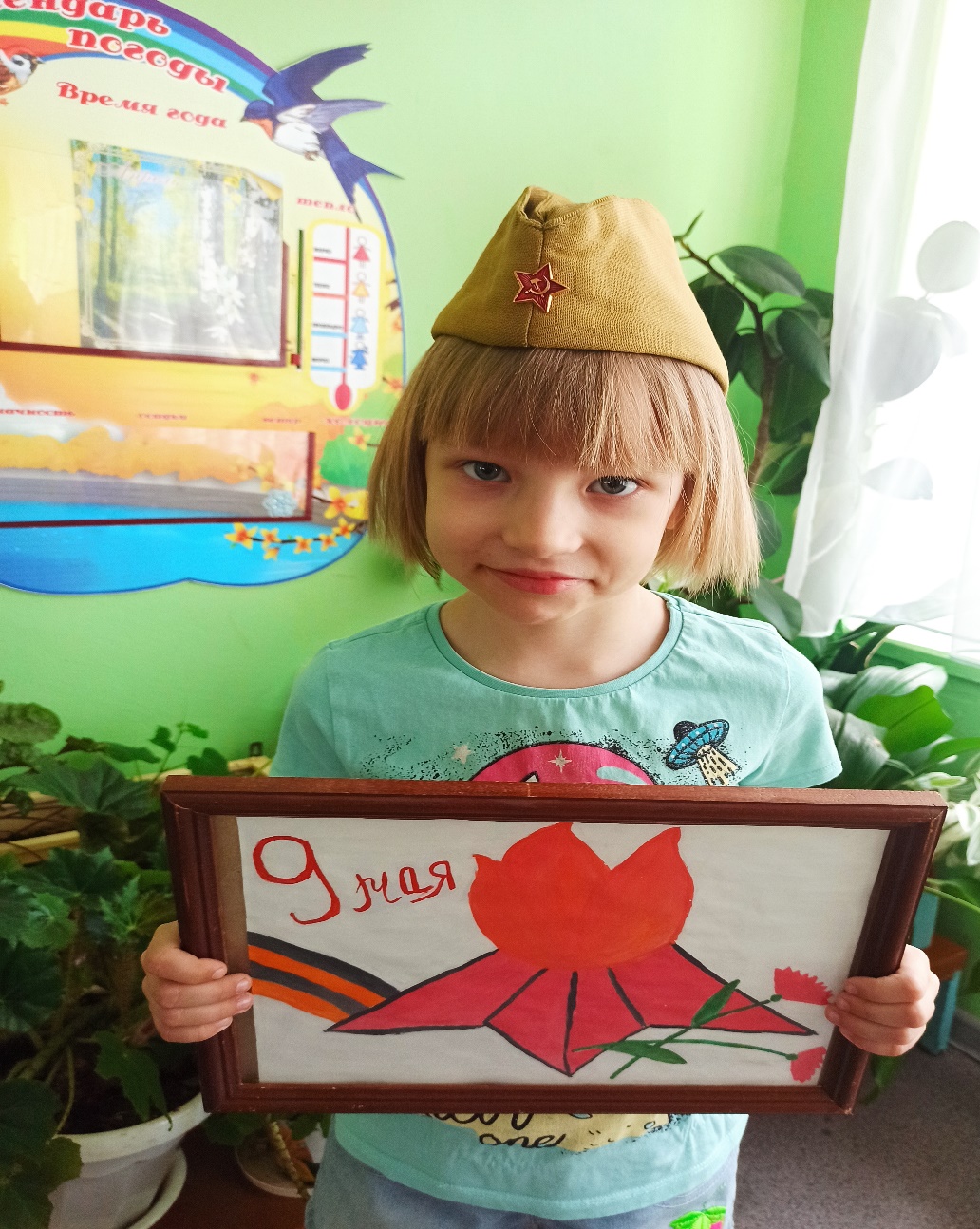 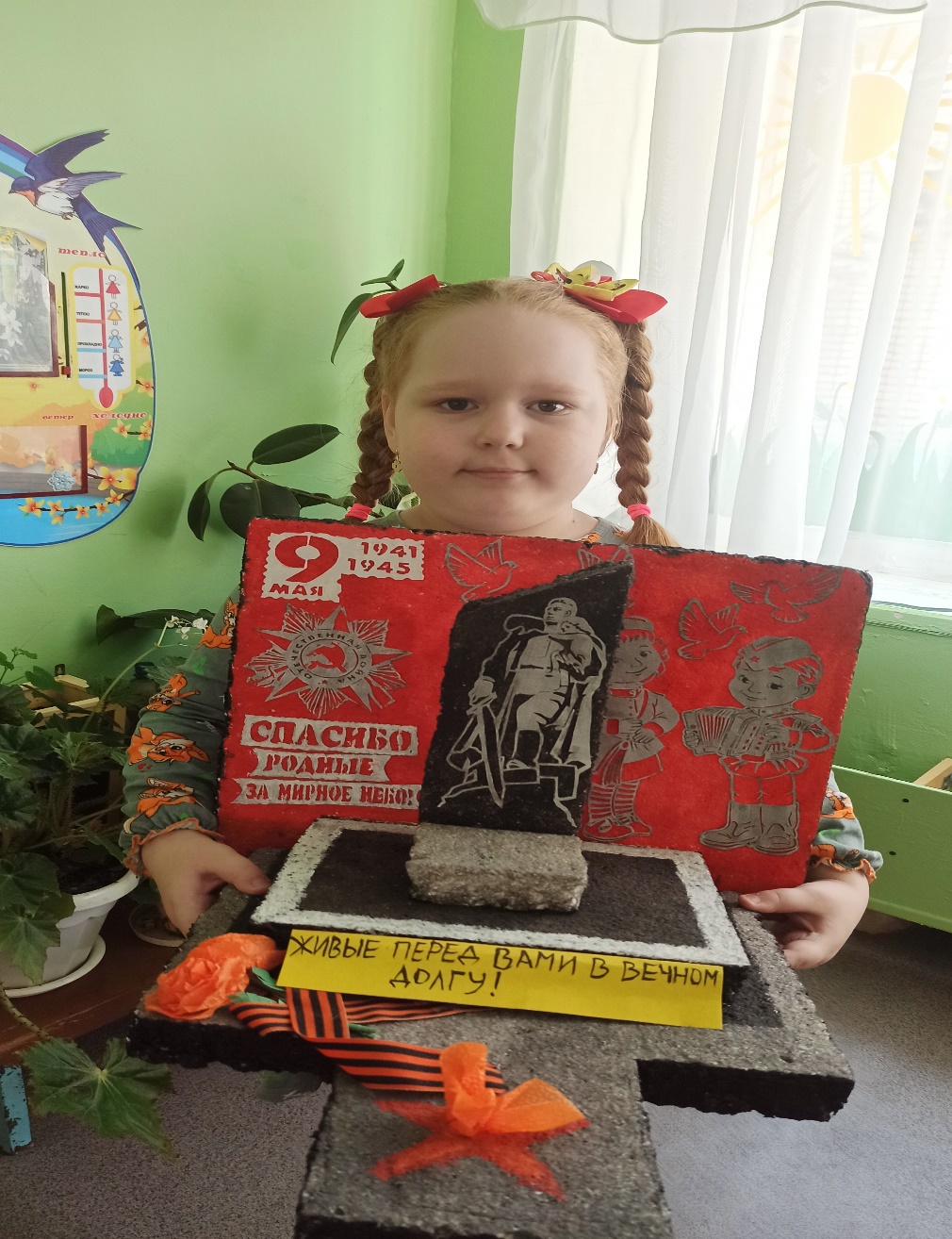 